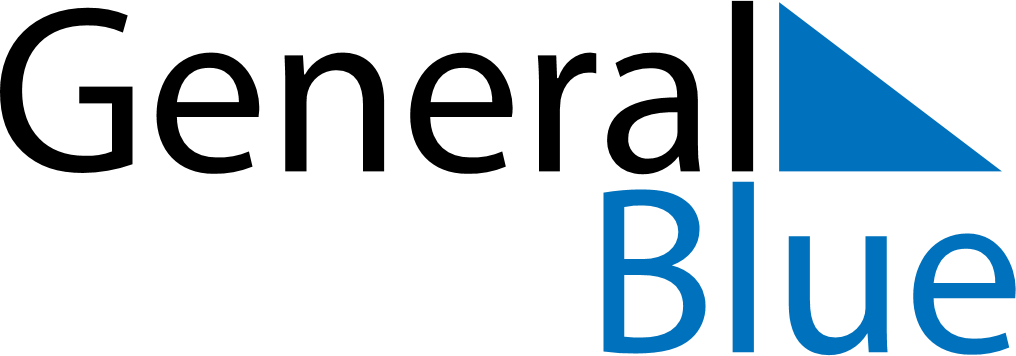 December 2030December 2030December 2030December 2030PeruPeruPeruSundayMondayTuesdayWednesdayThursdayFridayFridaySaturday1234566789101112131314Immaculate Conception15161718192020212223242526272728Christmas Day293031